Piviusulersaarusiamut ilinniartitsinermi ilitsersuutNATIVE AMERICANS at DARTMOUTH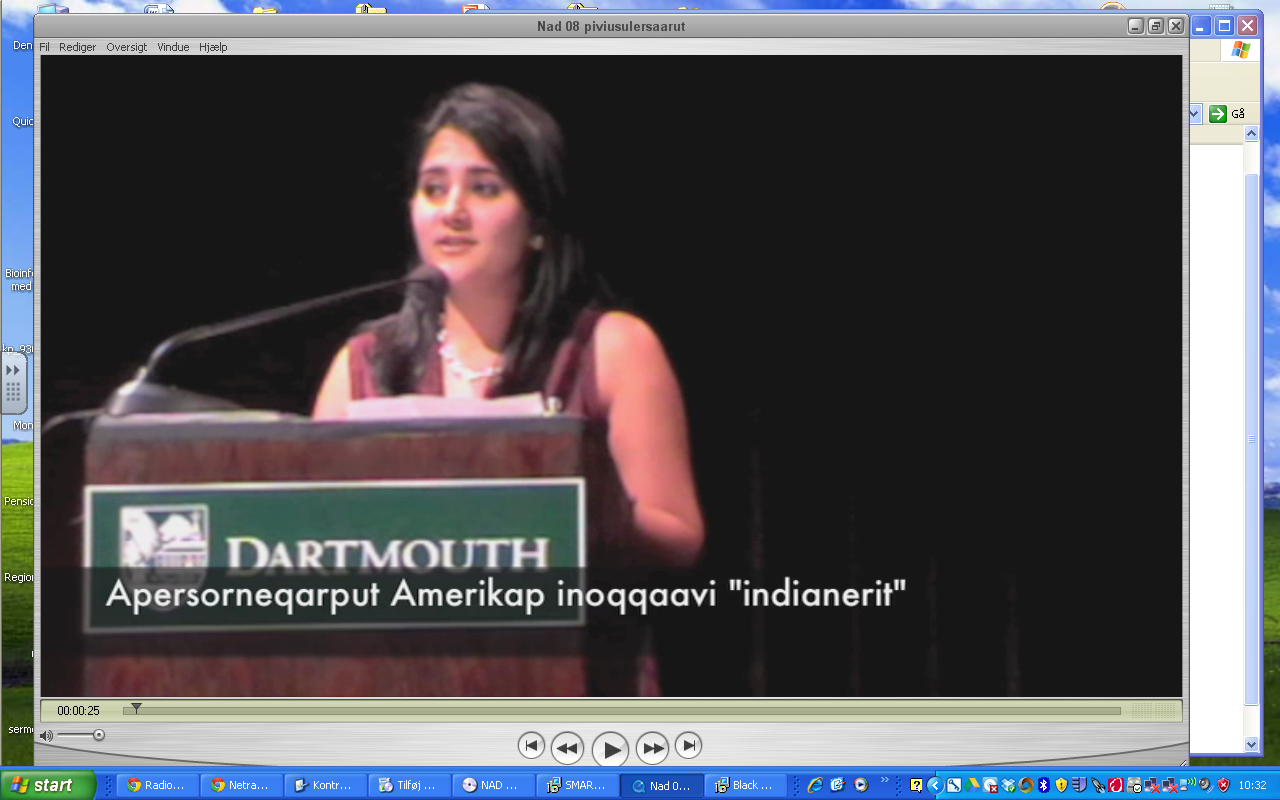 Suliarineqartoq Hanne Sørensen, GU-Nuuk Ilinniartitsisoq, 2012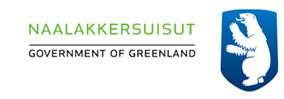 AaqqissorneraPiviusulersaarut siunertaaluInuttaasut tunuliaqutaalluPiviusulersaarusiami pingaarnerit taasariallitPiviusulersaarusiap ingerlarnga naalisarneraluAtuartitsinissamut apeqqusiat1. Piviusulersaarut siunertaaluPiviusulersaarut Native Americans at Dartmouth-NAD, pilersinneqarpoq ukioq 2009-imi. Immiussineq pivoq Ilisimatusarfimmi Dartmouth College-imi, New Hampshire, USA. Piviusulersaarut pilersinneranni siunertaasimavoq inuusuttut nunap inoqqaavi apersorusullugit – inuusuttut Dartmouth-imi ilisimatusartut isumaat saqqummiukkusussimavakka apersorlugit qanoq namminneq oqaatsiminni kulturiminnillu isiginninnersut. Piviusulersaarut isumassarsiarisimavara assinganik piviusulersaarummik sananinni 2007-imi. Ilisimatusarfimmi Oqaatsinik Atuakkialerinermik Tusagassiutilerinermillu immikkoortoqarfimmiit sammisaqarsimavugut piviusulersaarusiornermik – 2007-imilu Alaskameersoq Mary Hiratsuka ilisimatusarfimmut ilinniariartorsimavoq, tassanngalu suleqatigiinnerput aallartippoq. Mary Hiratsuka uangalu projekt-imik suliaqarpugut ilinniarnertuunngorniarfinni ilinniartut apersorusullugit namminneq oqaatsitik pillugit. Avannaata Ilinniarnertuunngorfia – Qeqqata Ilinniarnertuunngorfia aammalu Kujataata Ilinniarnertuunngorfianut aallarpugut ilinniartut apersoriartorlugit. Hiratsuka Alaskarmiuuvoq namminerlu oqaatsini oqalussinnaasimanngilai – taamaasilluni isumassarsiaq pilersimavoq oqaatsit pillugit piviusulersaarummik sananiarluni. Nunap inoqqaavi tusaamaneqartarput kulturertik sammisarigaat ataqqillugu, soorlu qilaatersornikkut arlaatigullu ataatsimoornikkut sammisarisarlugu. Hiratsuka ilisimatusariartornerani nunatsinnut – kalaallillu oqaasii soqutiginerini piviusulersaarut una Native Americans at Dartmouth pilersimavoq eqqarsaatiginaramik nunap inoqqaavi qanoq oqaatsitik attanneraat, paasiniarusunnarsisimavoq oqaatsitik namminneq qanoq isigineraat. Piviusulersaarut 32 minutsinnik sivisussuseqarpoq, piviusulersaarutip aallartinnerani Dartmouthip oqaluttuarisaanera pillugu kalaallisut allagartaqarpoq – piviusulersaarusiallu ingerlanerani apeqqutit saqqummertartut kalaallisut allaqqapput. Piviusulersaarulli sinnera kalaallisut allagartaqanngilaq – inuusuttullu apersorneqartut tuluttut oqalullutik. Taamaattumik tuluttut paasisinnaasariaqarput atuartut una piviusulersaarut isiginnaassappassuk. Suliaq ingerlanneqannginnerani misissuisimavunga apersorsinnaasakka kikkuusinnaanersut. Iluatsittumik saaffigisinnaasimavakka immikkoortortaqarfik Ilisimatusarfimmi Dartmouth-imi ima taaguutilik : “native american program”. Tassa imaappoq immikkoortortaqarfik nunap inoqqaavinut kisiartaalluni suliaqartuusoq – tassunngalu saaffiginnissimavunga ikioqqullunga inuusuttut nuimanerit apersorusullugit. Dartmouth College-imi nunap inoqqaavi katillugit 50-it sinnersimavai – tassa atuartut 5000 – it iluanni nunap inoqqaavi 50-iinnaasimapput. Immikkoortortaqarfik atuartunut nunap inoqqaavinut illuuteqarportaaq – inuusuttut 20-it missaani inisimallutik, tassa illuutaat taasarpaat: Native American HouseIlluutaanni tassani ataatsimiittarput, nereqatigiittarput aamma sukisaarsaarutinik sammisaqartarlutik. Tassanilu illumi akuusimavunga ataatsimiinnerni ilaasarlunga, nereqataasarlunga apersorlugit filmiliaralugillu tassani illumi. Piviusulersaarutip siunertarivaa inuusuttut nunap inoqqaaviusut apersorniarlugit namminneq oqaatsitik aammalu kulturertik qanoq isigineraat. Uani namminneq kulturertik pineqarpoq tassa namminneq inuiaqatigiiminni tassa ima taallugu stamme, tassanngalu inuiaqatigiiminni namminneq oqaatsitik atorneraat misissorsimavakka aammalu nunap inoqqaavi oqaaserisaat qanoq tammatsaaliorneqarsimanersoq USA-mi misissorsimallugu. 2. Inuttaasut tunuliaqutaalluInuttat pingaarnerit ingerlaannartumik nassaarisimavakka – taakkualu inuusuttut tallimaapput. Siullermik inuusuttut 10-it nassaarisimagaluarpakka kisiannili tallimanut avittariaqarsimallugit piviusulersaarut takivallaalersinnaassammat. Uani immikkoortumi inuusuttut tallimaasut apersorneqartut ilisaritissavakka kikkuunersut, suminngaanneernersut aammalu tunuliaqutaat suunersut. Tassanngalu naatsumik nassuiassallugit apersukkakka qanoq akisimanersut apersorninni – tassa piviusulersaarusiami tulleriiaarneri atussavakka. 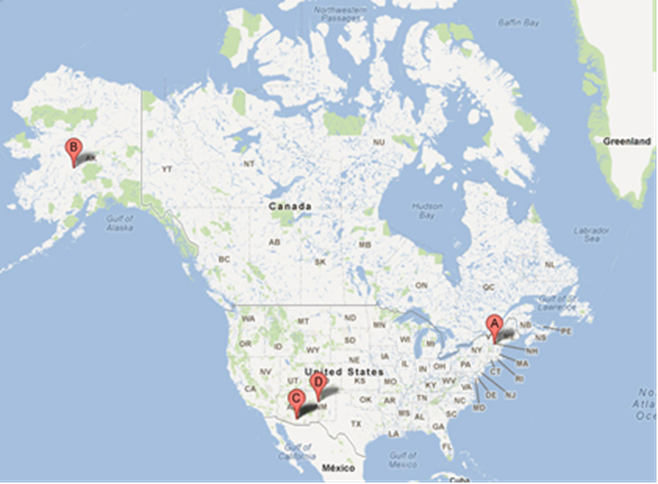 Asseq 1: Qulaani asseq takusinnaavarsi inuusuttut piviusulersaarusiami apersorneqartut Natives (nunap inoqqaavi) Dartmouth-imi ilisimatusartut suminngaanneernersut – 1)Dartmouth, New Hampshire 2) Alaska 3) Lame Deer, Montana aammalu 3)Arizona1. Apersorneqartoq: Timothy Aqukkasuk Argetsinger: Timothy 21-inik ukioqarpoq Anchorage-iminngaanneerpoq Alaskamiit, Inupiaavoq. Dartmouth-imiit naammassissamaarpoq ukioq 2009. Ilisimatusarfigivai Native American Studies aammalu Japansk. Oqaatsit tungaatigut siuarsartorujuuvoq illoqarfimmilu suliniuteqarluni oqaatsit tungaatigut. Anchorage-imi atuarfeqarfimmi sulisuuvoq ilinniartitsisarluni Alaskarmiut oqaasiinik. Apersorneqarnerani ima aperisimavara pingaarnertut tassa oqaatsit pingaaruteqarnersut. Timothy akivoq; oqaatsit takuniartariaqartut pingaaruteqaramik ingappoq USA-mi nunap inoqqaavi minnerusussutseqarlutik oqaatsitik uumatinniarsarimmassuk. Kisiannili oqaatsit tammatsaaliortinniarlugit nunap inoqqaavini suliniuteqarnerarpai politikkikkut akuusunik – tassa ullumikkut oqaatsitik pingaartikkamikkit tammatsaalerusuppaat. Aperiganni oqaatsit inuianni ikinnerusuni qanoq tammatsaaliorneqassanersut ima akivoq: angajoqqaajusut apeqqutaanerusut –ingappoq Alaskami. Tassa oqaatsit ingerlariaqqissappata angajoqqaajusut meeqqatik ilinniartitsariaqarpaat – tassamigooq oqaatsit kulturimi akuugamik. 2. Apersorneqartoq: Dewey Hoffman: Dewey Hoffman 23-inik ukioqarpoq Kuyokun Athabascan-imeersuullunilu, Ruby Anchorage-ip eqqaaniittoq Alaskami. Dartmouth-imi naammassissamaarpoq ukioq 2009. Dewey apersorneqarnissaanut innersuussaasimavunga Nunap Inoqqaavisa immikkoortortaqarfianiit. Immikkoortortaqarfimmiit oqarfigineqarsimavunga Dewey Hoffman oqaatsiminik suliniuteqartorujussuaq inuiaqatigiminilu ilinniartitserusuttuulluni. Atuarfeqarfimmi nammineq illoqarfimmini atuartitsisarpoq. Ilisimatusaqatiminit angajulliuneruvoq, imannak paasissullugu USA-mi naliginnaasumik Ilisimatusarfik (college) taamaatsikkaanni 21-inik ukioqartaramik. Ukioq ataaseq unikkallarsimavoq ilisimatusarnermini, nassuiaappaangalu ukioq ataaseq unikkallarnermini angerlarsimalluni Anchorage-mut aanaminilu ukiilluni nammineq oqaatsini aanaminit ilinniarsimallugit. Apersuinerup aallartinnerani imminut ilisaritsippoq nammineq oqaatsini atorlugit. Oqaluttuarpoq nammineq oqaatsit ilinniareeramigit misigisimalluni tassa nunap inoqqaavisut inuulluni, tassanngalu imminut ilinniarnermik kinguneqarsimalluni, tassa kinaassutsiminik nassaarinninneq ujartorsimallugu. Kinaassutsiminik ujarlernermini oqaatsillu ilinniarnerani nammineq isumaqarpoq kulturiminni ataatsimuualaartarneranni isumatusarsimallugit – tassa imaalluni erinarsornermi nammineq oqaatsit atorlugit paasinarnerulersimasut, pingaaruteqarnerarpaalumi nammineq oqaatsit atorlugit erinarsoriaatsit aatsaat uummaarillutik isumaqalersartut. 3. Apersorneqartut: Cinnamon Spear aamma Kayla Gebeck:Cinnamon 21-inik ukioqarpoq Northen Cheyenne Nation-iuvoq, tassa nunap inoqqaavi taamannak taasut, Lame Deer Montana-meersuulluni. Kayla Gebeck 18-inik ukioqarpoq Obijwe-ullunilu. Marluullutik Dartmouth-imi ilisimatusarput, Cinnamon ilisimatusarfimmi naammassissamaarpoq 2009-imi Kaylalu aatsaat ilisimatusalerluni 2012-imilu naammassissalluni. Cinnamon aamma innersuunneqarsimavoq immikkoortortaqarfimmiit, siuarsartuummat ilinniakkaminik aammalu kulturiminik. Cinnamon qitittarpoq nunap inoqqaavisa qitittariaasiannik, namminerlu atisaliarisarlugit qitinnermi atugassani. Kaylattaaq aamma siuarsartuuvoq nammineq kulturiminik. Oqaatsini nammineq ilinniarusuppai aammalu Dartmouth-imi Cinnamon qiteqatigisarlugu. Kaylattaaq atisaliornermi ilinniarpoq Cinnamon peqatigisarlugu. Atisat eqqartorneqartut piviusulersaarusiami takuneqarsinnaapput Cinnamonip inaani – tassa nivinngasut atisat qalipaatigissut nammineq sanaarigamigit. Qitik eqqaaneqartoq piviusulersaarusiami tassaavoq Dartmouth-imi nunap inoqqaavinut ileqquusoq. Soqutiginnittut piumassusillillu qitinnermik namminerisamik ilinniartarput takutitsisarlutillu “Pow-wow”-imi. Pow – wow tassaavoq nunap inoqqaavini katerisaarnermi ileqqoq, Ilisimatusarfiup suleqatiginerani ingerlanneqartartoq ukiut tamaasa. Pow-wow-imi takutinneqartarput qitinnerit, nammineq sanalukkanik assassornerit, aammalu qilaatersornerit, tassaasut meeqqat, arnat angutillu nunap inoqqaavinit tamanit aggersuusut ataatsimooriartorlutik peqataasarput Pow-wow-imi. Cinnamon apersorneqarnermini eqqaavaa nuna qanoq pingaaruteqartigisoq. Nammineq upperivaa pinngortitsisoq nuna peqquteqavilluni pinngortissimavaa naasunik allanillu iluaqutaasinnaasunik ilusilersorlugu. Nuna kulturimi akuuvoq, Cinnamon oqarnerattut nuna pingaaruteqarpoq pissutigalugu nunap inoqqaavi aaliangersimasut nunasinikut tassannga – assersuutigalugu Northen Cheyenne Nation – ileqqorisinnaavaat naasut aaliangersimasut katsorsaatitut upperisaminni atussallugit.  Kayla apersorneqarnermini aammattaaq eqqaavaa nammineq Objiwe-imi inoqqaat oqaasilerituunik misissuisoqarsimasoq Objiwep oqaasii misissorlugit ordbog-imut nutsersorlugit pisimagaat. Tamanna tunngatillugu nutsernerit nammineq ajorisimavai, isumaqaramimi nutsernerni qanga oqaluttuatoqqani isumaat peerussimasinnaammata upperisaminni. Naggataagullu Cinnamon eqqaavaa Pow-wow-imi Dartmouth College-imi takutitsinermi  nunap inoqqaavisa periusii, qitittariaasii qilaatersornerillu siammasissumik takutissinnaangitsik inuiannut allanut – tassalugooq inuiaat allat (amerikarmiut ) nunap inoqqaavisa kulturiat takugunikkit qaamaasaqarnerulissappput allanik “isigilerlutik”, imaalluni nunap inoqqaavisa kulturiat akuerisinnaalissavaat. Cinnamon oqaatigaattaaq kulturertik nunarsuarmioqataasunut takutsinnissaanut periarfissinneqartarput Pow-wow-imi. 4. Apersorneqartoq: Daryn Akei MelvinDaryn Hopi -iuvoq, Arizona-mi najugalik. Hopit taaneqartarput “Road Runner tribe”. Daryn 22-inik ukioqarpoq Dartmouth ilisimatusarfimmiillu 2008-imi naammassissamaarpoq. Daryn innersuunneqarportaaq ilinniartitsisunit aammalu sulisunit Native American Program-imiit. Daryn oqaluttuarivaa Arizonami ilinniartitsisutut sulisarluni aammalu oqaasilerinermik aallutaqarluni meeqqat ilinniartitsisarluni. Daryn-ilu inuiaqatigiimini eqeersimaartorujussuuvoq oqaatsit aallukkamigit Hopi-it akornanni. Apersorneqarnermini eqqaavaa oqaatsit kinaassutsimut ilaammata, Hopit nunap inoqqaavi namminneq oqaatitsik atorlugit peroriartornikuupput pingaaruteqartikkamikku ileqqutoqqatik soorlu qilaatersornerit inngernerillu oqaluttuatoqqallu paasisinnaanissaannik. Kulturikkut imminnut saqqumminissaq aamma pingaaruteqartippaa oqaatsit tungaatigut. Qilaatersornerit Hopit ileqqutoqaat qangaanerusoq isertuuttarsimagaluarpaat pissutigalugu allat nunap inoqqaaviunngitsut pasineqarmata qilaatersornerit qitinnerit allanngorlugit atussagaat, soorlu titartakkanut isiginnaagassianut. Kisiannili ullumikkut eqqaavaa aningaasaqarniarnermut atatillugu inuusaataat atisaataat ileqqutoqqat aammalu qitittariaasiat tunisalersimagaat takornarianut – tassa aningaasanik pissarsiniassammata. Tassuuna kulturertik tuniniarpaat uumaniassammata. Naggataagut eqqaavaa oqaatsit kaaviiaartuusut siuaatik ingerlatitsisimammata kinguaaminnut, tassa oqaatsitik attanniarlugit. Taamaasilluni naggaserpaa oqaatsit pingaartillugit kinaassutsimut atagamik inuiaqatigiinnut kulturimullu soorlu atasut.3.Piviusulersaarusiami pingaarnerit taasariallit.	                                                                                                                                                          Aallaqqaasiummi eqqartorneqarpoq Dartmouth College-ip oqaluttuassartaa, qanoq aallartisarsimanersoq kiallu aallartissimaneraa. Tamanna siunertaritissimavara tunuliaqutaa takutikkusullugu, tassaasorlu nunap inoqqaavi qanoq isigineqarsimanersut 1700-ukkut missaani. Nunap inoqqaavi tuluttut ilinniartitaasimapput unalu filmip takutinniarpaa nunap inoqqaavi namminneq isumaat aammalu qanoq kulturertik isigineraat. Aallaqqaasiummi eqqartorneqartoq sanilliussagaanni apersorneqartunut, takuneqarsinnaavoq ullumikkut pissutsit allarujussuuneri soorlu nunap inoqqaavi namminerisamik ilinniagaqarnerat aammalu oqaatsit pingaaruteqartinnerat. Tassa aallaqqaasiut aammalu filmip tamakkiisumik isiginera takutinniarneqarpoq nunap inoqqaavi kikkuunersut, suminngaanneernersut aammalu siuaavi nunasiaataasimasut pisortanit piginnaanilinnit. 3.1Apersorneqarnermi siullermi Tim Argetsinger eqqaavaa oqaatsit pingaartillugit – oqaatsillu pingaaruteqarnerat angajoqqaanit aallarniutaasoq. Tamanna pingaaruteqarnasorivaa inuiaqatigiinni oqaatsit attatsiinnassappata, tassa angajoqqaat meeqqaminnut ilinniartitsissasut oqaatsiminnik. Tassami meeqqanut pingaaruteqarpoq siunissarimmassuk. Eqqaavaattaaq nunap inoqqaavisa oqaasii politikkikkut attanniarneqarnissaat pisariaqartoq, kisialli erseqqissarlugu tamanna aallunniarneqalersimammat. Naggataagullu pingaartumik eqqaavaa inuiaqatigiinni oqaatsit attannissaannut suliniuteqartariaqartut uninngaannaratik, ingappoq angajoqqaat pingaaruteqartut meeqqaminnut ilitsersuinissaat.  3.2Dewey Hoffman-ip apersornerini eqqartuineruvoq kinaassutsimik. Imminut nassaarinissamut imminiussuseqarnermik aammalu nammineq inuiaqatigisani nassaariniarlugit.Oqaatsit kinaassutsimut ilaavoq ataasiunermut, imminullu nalunngikkaanni kulturini nammineq nalussanngilaa.  Erseqqissaatigivaa apersorneqarnermini tassa oqaatsit nalunngikkaanni imminut nassaarinarnerusoq aammalu nammineq oqaluttuarisaanini kulturinilu. Dewep apersornerani assilissat ingerlaartut allanngorput Brittany Garciamut nuullutik.Brittany Acoma-meersuuvoq, New Mexico, nunap inoqqaavi Pueblo of Acoma – Brittany Dartmouth-imi ilisimatusarpoq 2011-imilu naammassissalluni. Takutinneqarpoq ileqqutoqqamik erinarsornera, tassa Acomap erinarsuutaat. Tamanna takutinneqarpoq pissutigalugu Dewey-ip erinarsornerit ileqqutoqqallu eqqartoramigit, tassa tamakkua nalunngittariaqartoq oqaatsit nalunngikkaanni.Erinarsuut tarnikkut asaaneruvoq, tassa imminut tarnikkut salinneq, tamannalu ilanngussimavara ileqqutoqqat allat nunap inoqqaavineersut takutsinniarlugit. 3.3. Cinnamon Spear-ip apersorneqarnerini aallaqqaasiummi takutsinneqarpoq Cinnamon-ip nammineq piviusulersaarusiaa. Tassani oqaluttuarineqarpoq arpanneq, sukkaniutaanngitsoq kisiat arpanneq ileqqutoqqat naapertorlugit, arpanneq tarnikkut ataqqinninnermik tassa Northen Cheyenne-it aqqut aaliangersimasoq arpattagaat oqaluttuariniarlugu. Tamanna aqqut takutsippaa qanga siuaasaat nunap inoqqaavi qimaanerat inuunertik annanniarlugu, amerikkarmiut sakkutuuanit qimaanikuusimapput qanga toqutaannginniassammata.Tamanna scene takutsinneqarnerini oqaluttuaq imaluunniit nunap inoqqaavisa oqaluttuaat sakkortusisippaa siuaasat qanoq ataqqineqartiginersut takutsillugit. Cinnamon Spear eqqaavaattaaq oqaatsit atorlugit kinaassutsimik takutitsisartoq, tassa kulturikkut saqqummerniaraanni kinaassutsini takutsillugu oqaatsit atortarput. Eqqaavaa Pow-wow-ernermini Dartmouth-imi nipitsik atorlugit nunarsuarmut (inunnut tamanut) kulturertik tusartittaraat. Oqaatigaa ullutsinni isiginnittariaatsit eqqunngitsut nunap inoqqaavi pillugit amerlavallaartut, tassa ingappoq USA-mi. Taamaasilluni Pow-wow aqqutigalugu isiginnittariaatsit allanngorneqarsinnaapput – tassa kulturertik qitittariaatsitik ileqqullu takutsittarmassuk. Cinnamon isumaqarpoq kultureq nammineq pigisaq nunarsuarmut siaruartertariaqartoq, taamaasilluni imminut paaseqatigiinneq pinngussagaluarpoq. Kayla uanni eqqartorpaa ilisimatusarnermini Dartmouth-imi  nunaqarfini qimattariaqarsimavaa kingusinnerusukkut inuaiaqatini tunissuteqarfigerusullugit. Peroriartornermini paasisallu malillugit paasitinneqarsimavoq inuunermi aqqutit marluusut, tassa aapaa “qallunaat” aqqutigigaat aappaalu nunap inoqqaavisa aqqutigigaat. Ilaatigullu aqqutit taakku marluk aporlutik naapittarputl, tassa kulturit marluusut naapittarput tamannalu akuerisariaqarpoq. Tassuunakkut takutitsinermi isiginnittariaatsit ajortut eqqunngitsut tammartikkusullugit ataatsimuualaarnermik anigorneqarusupput, tassa Pow-wow aqqutsigalugu. Soorlu assersuutigineqarsinnaasoq tamanna Tivoli 1.August Danmarkimi. Tassa Kalaallit Nunaat ileqqutoqqat kulturi aammalu qitinneq nipilersornerlu takutittarmassuk. Apersornerini aamma eqqaasaat pingaarneq tassaavoq nutserineq – nutserinermi isummat allanngortarnerat isiginiarneqarpoq Kayla-mit, tassa nutserigaanni isummat allanngornerartaramigit.Taamaasilluni aammattaaq ordbogit Kalaallit Nunaanni misissorneqarsinnaapput qanoq allanngorartigisimanersut nutsernermiit. 3.4Pamya Performers,  Alaska House-imi, New York. Tamanna tassa takutsinneqarpoq Cinnamon aamma Kayla apersorneqareernerup kingorna. Pissutigitsissimavara takutsissallugit inuiaqatigiinni aamma pimoorussillutik suliniuteqarlutillu takutitsisoqartarmat, kultorertik qitittariaasertillu takutitsarmassuk inuiaqatigiinni akuunermi.  Daryn Melvin apersorneqarnermini eqqaavaa kulturi inuiaqatigiit akornanni tunisassiornermik kinguneqarsinnaasoq aammalu kulturi tuniniartariaqartartoq inuussutissarsiaralugu. Tamanna eqqaasaa pingaaruteqarpoq takutsikkamiuk kulturi ullutsinni tunisassiutigut inuussutissarsiutitut atorneqaleriartornera aammalu ilumut eqqortuunersoq taamannak tunisassiarineqarnera apeqquserneqarsinnaalluni. Naggaserpaa oqaatigalugu oqaatsit kaaviaartutut ingerlasut, tassa siuaasaniit kinguaanut ingerlaqqittartut – kaaviaarnerani ileqqutoqqat oqaatsit kulturilu ingerlaqqipput kinguaanut. Taamaasilluni tamakkua kingornunneqarsinnaanngorput ingerlaqqissinnaanngorlutik. Piviusulersaarusiap naanerani takutsinneqarput assigiinngitsut qitinnerit erinarsornerillu. Tassuuna takutsinneqarusuppoq kulturit assigiinngitsut qanoq ittuunerinit. Dartmouth-illu avatangiisii takutsinneqarput tassa ilisimatusarfik tusaamaneqarami kulturit assigiinngitsut ilisimatusarfigisaraat. 4. Piviusulersaarusiap ingerlarnga naalisarneraluEqqaareernittut piviusulersaarut 32 min.-inik sivisussuseqarpoq aallaqqaataaniillu kalaallisut allagartalersorneqarlutik. Apersorneqartut tamakkerlugit tallimaapput, tallimallu akornanni inuusuttut marluk ataatsikkut apersorneqarlutik. Inuusuttut apersorneqartut tamarmik Dartmouth College-imi ilisimatusarput nunap inoqqaaviullutillu. Apersorneqarnermi inuusuttut apersorneqannginnermi aallartittarput namminneq oqaatsitik atorlugit, tamanna siunertarisimavara oqaatsit assigiinngissusaat takutsinniarlugit. Scenit/assilissat takutsinneqarputtaaq pingasut, tassa Brittany Garcia erinarsornera Pamya Performers New York-imi erinarsornerat,  aammattaaq Kalaallit Nunaanni tusaamaneqarput taamaasillunga ilisarisimallugit New York-imi naapippakka. Naggataagullu takutsinneqartut pingajuanni takutsinneqarpoq Cinnamon Spear-ip piviusulersaarusiaa, tassanilu siunertarisimavarattaaq takutsikkusullugu inuusuttut aamma eqeersimaarlutik piviusulersaarusiamik sanasartut, kissaatigalugu inuusuttut namminneq aamma soqutiginnilissasut piviusulersaarusiamik sanallutik. Piviusulersaarusiap siunertarivaa nunap inoqqaavisa oqaatsit kulturilu pillugit isummersornerat takutsissallugit, taamaasillunga isummersornerit oqaatsiminnik kulturiminnillu saqqumminerat inuusuttut akornanni eqqumaffigitsikkusuppakka, ingappoq ilinniarnertuunngorniani. Kinaassutsiminnik eqqumanerulerniassammata piviusulersaarusiaq piviusunngortsippara. 5. Atuartitsinissamut apeqqusiat Uani immikkoortumi allaaserineqassapput ilinniarnermut siunertaritsinneqartut aammalu ilinniarnissamullu pingaassusai tassaasut C- aamma B-niveau, tassuuna atorneqarsinnaasut piviusulersaarusiap siunertaa malillugu. Nassuiaatinik ilitsersuutinillu siunnersuusiortoqassaaq atuartitsinermi piviusulersaarusiap takutsereernerani atorneqarsinnaasunik. 5.1.(Ilinniarnissamut siunertat C- aamma B-niveau-mi atuuttut)  Imminut qiviarneq allallu kulturikkut naleqartitaannik qiviarneq.Piviusulersaarusiap tamakkiisumik takutsippaa inuusuttut naleqartitsinerat kulturiminnit. Eqqartorpaat angajoqqaajusut akisussaaffimmik annertuumik paarinnittuusut oqaatsit ataavartumik atatsiinnassappata. Oqaatsillu atorlugit ileqqutoqqat kulturillu ilikkagaqarfigisinnaagitsik imminullu nassaaralutik. Tassuunakkut tarrarsorneqarsinnaavoq Kalaallit Nunaat oqaatsinik marlunnik atuisuunerat aammalu nuna pingaaruteqartoq kinaassutsimut.Soorlu tamanna eqqaaneqartoq apersorneqartuni nuna pingaaruteqarpoq pinngortitsisup peqquteqavilluni nuna “sanammagu”. Maanna ilinniartut namminneq tarrarsorsinnaapput ileqqutoqqat pingaartitat kulturikkullu sammisat kinaassutsiminnik atammata, qanorlu namminneq oqaatsitik isigineraat ersersinnaassammat apersorneqartut tarrarsorneqarpata. Suliassiissutigineqarsinnaasut: A) 	Inuusuttut apersorneqarnerat kulturertik pillugu nassuiaateqarfigalugu qanoq atorneraat, soorlu pingaarnerit isiginiagassaasinnaallutik apersorneqartut ilumut namminneq kulturerineraat imaluunniit kulturi ingerlateqqitaq attanneraat siuaaminnit. B)	 Qulaani pineqartut inuusuttut piviusulersaarusiamiittut sanilliunneqarsinnaapput ullutsinni kalaallit inuusuttunut, paasiniarneqarlutik ilumut qangatut imaluunniit ullumikkumut tulluartumik kulturi attanneraat. Atortutigut takussaanngittukkullu kulturi immikkoortissinnaanera: Ilinniartut aammattaaq atortutigut anersaakkullu kulturi, tassa tigussaanngitsoq, misissorsinnaavaat. Soorlu Daryn Melvin apersorneqarnermini eqqaagaa inuusaatitsik ataqqinartut tuniniartariaqarsimagaat inuussutissarsiutiginiarlugit, naak siornatigut takutseqqusaanngikkaluartut.  Kalaallit Nunaanni atortutigut aamma tuniniaasarput soorlu Tupilaat, inuusat kalaallisuunik atisalersukkat. Taamaasilluni eqqartorneqarsinnaavoq atuartitsinermi atortutigut tigussaanngitsukkullu kulturi qanoq atorneqarnersoq, qanoq inuiaqatigiinnut naleqarnersut. Melvin eqqartorpaattaaq ileqqoq qitittariaaseq – upperisamik tunngasoq qitik, naak naggataagut inuiaqatigiinni ataqqineqaraluaqisoq takornarianut takutsittariaqalersimasoq inuussutissarsiutinik pissarsiniassammata. Taamaasilluni inuiaqatigiinni kulturi tunisassiatut inissippoq inuussutissarsiutiginiassammata. Tassuunakkut sanilliunneqarsinnaapput Kalaallit Nunatsinni qanoq kulturi inuussutissarsiutaasinnaanersoq, soorlu nerisassatigut, qitikkut, eqqumiitsuliornikkuttaaq.Suliassiissutigineqarsinnaasut: A) 	Assersuutinik atortutigut anersaakkullu kulturi Kalaallit Nunaanni imaluunniit nunamit allamit takutitsilluni, imaluunniit nammineq nunaq soqutigisaq toqqariarlugu kulturii takutsillugit. Attaveqaatit assigisaallu kulturikkut immikkoortissinnaallugit, soorlu ukuusut: naleqartitat, pissutsit aammalu attaveqarnermut iliutsit. Ilinniartut apersorneqartut piviusulersaarusiami sukumiisumik misissorsinnaavaat tunuliaqutaat aammalu kulturiat. Suliassat/apeqqutigineqarsinnaasut: A)	 Apersorneqartut itisunerusumik tunuliaqutaat misissorneqarsinnaapput aammalu suminngaanneerneri, soorlu Obijwe, Northen Cheyenne aammalu Hopi. Sukumiisumik misissorlugit suminngaanneerneri qanorlu immikkuullarinnersut misissorlugit, tassa sumiuussuseqarnerat. B) 	Sanilliussilluni nammineq kulturiminnik aammalu kinaassutsiminnit.kulturikkut immikkut isiginneriaatsit piginnaaffiginissaat, soorlu akerliannik takunnissinnaaneq (akerliliisinnaaneq) kulturikkut, inuiaqatigiikkut aammalu oqaluttuarisaanermi periutsit. Aammattaaq kinaassutsimut isiginneriaatsit ajortut ajunngitsullu immikkoortinnissaanik misissuineq. Ilinniartut uani immikkoortumi arlaatigut akerliliinissaannik isiginneriaatsit atorlugit Cinnamon Spear misissuataarsinnaavaat, soorlu Spear-ip oqaatigigaa isiginneriaatsit eqqunngitsut atorneqartartut amerikarmiunit. Isumaqaramimi Pow-wow-erneranni aatsaat isiginneriaatsit eqqunngitsut ajortullu peerlugit allanik isiginneriaatsinik takutitsisinnaasut. Suliassiissutit apeqqutigineqarsinnaasut: A) 	Eqqartorneqarsinnaavoq Cinnamon Spear eqqaasaa isiginneriaatsit ajortut sooq peerneqartut ilisartut Pow-wow-ertoqaraangat aatsaat. B) 	Assersuummik misissueqqissaarneq isiginneriaatsit assigiinngitsut qiviarlugit soorlu Amerikamiit allaniillu nunap inoqqaavinit. Apersuinermut misissueqqissaarnermut sammisanut immikkut piginnaaneqarnissamut sakkut atorlugit suliaqarnissaq aammalu kulturikkut paasisaqarnermik tunuliaqutaqartumik misissuineq: Suliassiissutit: A) 	Isumaliutersuutigisiuk piviusulersaarut qanoq sananeqarsimanersoq sukumiisumik misissorlugu qanoq paasissutissanik katersisimanersoq suliarinnittoq aammalu apersuineq qanoq suliarineqarsimanersoq misissorlugu. 5.2. Ilinniarnissamut pingaassutsit (C- aamma B-niveau):Atuartoq piginnaasaqartariaqarpoq ukuninnga:Kalaallit kulturiat ileqqutoqqanit ullumikkumut sanilliussinnaassallugu nunarsuarmioqataanermullu inissillugu. Ileqqutoqqat aammalu ullumikkut kulturi sammineqarsinnaapput piviusulersaarusiamit tassa inuttat najoqqutaralugit. Apersorneqartut tunuliaqutaat isumaat namminneq kulturertik pillugu, oqaatsit qanoq isigineraat misissorlugit. Aammattaaq misissorneqarsinnaavoq piviusulersaarusiami oqaluttuaq aallartinneqartoq Dartmouth College-ip oqaluttuassartaa, Eleazor Weelock palasiuneq taamanikkut qanoq ilisimatusarfik atorsimaneraa, tassami nunap inoqqaavinut ilinniarfissaagaluaq allanut “qallunaanut/amerikkarmiunut “ atorsimavaa. Suliakkiissutit: A) 	Qanoq Kalaallit Nunaat oqaluttuarisaanermi nunap inoqqaavisut misigisaqarnikuuppammita?Kitaamiut (Vestlig) kulturiat aammalu Kitaamiuunngitsut (Ikke-vestlig) kulturiat sanilliullugit: Kulturit Kitaamiut aammalu Kitaamiuunngitsut imminnut sanilliunneqarsinnaapput apersorneqartoq Daryn Melvin najoqqutaralugu, tassa oqaluttuarigamiuk nammineq kulturimini ileqqutoqqat qitittariaatsit allamiunut inerteqqutaasut takuneqarnissaannut. Suliakkiissutit: A) 	Allamiut isiginnaartut Kitaamiuuppat??B) 	Melvinip kulturini eqqartornera qanoq Kitaamiusuunngilamita?? Teorit paasissutissat ukuusut atorsinnaanissaanut piginnaasaqarnissaq:”stereotype”( immikkut isiginnittariaaseq – tassa qaavatiguunnaq) , ”etnocentrisme”( immikkut kulturiminnik isiginnittariaaseqarneq – tassa nammineq kulturertik pitsaanerusutut isiginerat) aammalu  ”kulturrelativisme”(Kulturimik ammasumik isiginnittariaaseq, akuersaartumik)  Suliassat: A) 	Cinnamon oqaatigisai Pow-wow –imut tunngasut misissorlugit. Ilaatigut eqqaagamiuk immikkut isiginnittariaatsit (stereotyper) peerneqarsinnaasut Pow-wow-imi takutitsinermi, tassa amerikarmiunut (kitaamiut – vestlig kulturiannut). Kinaassutsimut ineriartorneq kulturikkut aammalu oqaluttuarisaanermut tunngatillugu. Kinaassutsimut ineriartorneq misissussagaanni Dewey Hoffman-ip apersorneqarnera qiviarneqarsinnaavoq. Ilaatigummi eqqaavaa nammineq oqaatsini oqalussinnaanagit. Siullermillu oqaatsinik ilinnialerami isumaqarsimavoq ilumut nunap inoqqaavisut ilissalluni, kisiannili ilinnialerami paasiartulerpaa imminununa nassaarisussaalluni. Kulturikkut oqaatsit attatsinniarnissaat ajornakusoorsimavoq inuiaqatigiit nunap inoqqaavi USA-mi inissisimagamik.  Kisiannili ullumikkut Alaskami oqaatsit attanniarlugit suliniuteqartoqarpoq inuiaqatigiinni.Suliassat: A) 	Kalaallit Nunaat misissorlugu sumiiffiannik kulturikkut aammalu oqaluttuarisaanermi kinaassutsimut attuumatsillugu. Maanittaaq misissuinermi ilanngunneqarsinnaavoq filmi ateqartoq “Qaarmarngup Uummataa/Lysets Hjerte” Jakob Grønlykke ilitsersuisoralugu  1997-imi saqqummiussaq. Filimimi inuttaasoq Rasmus imminut nassaariniarsarivoq kinaanerminik taamani oqaluttuarisaanerup nalaani – tassa qallunaanngorsaanerup kinguneranik kinaassusiiagaanermik. Allat periarfissatQulaani pineqartut imminnut atatsinneqarsinnaapput – imaluunniit akulerullugit. Soorlu aamma atorneqarsinnaasoq Brittany Garciap erinarsornera, Pamya Performers erinarsornerat aammalu aallaqqaasiummi oqaluttuaq kulturikkut qiviarlugit qanoq tamakku USAp oqaluttuarisaaneranut atassuteqarnersut. Qanoq erinarsornerit, qilaatersornerit aammalu oqaluttuarisaaneq isigineqarpat Dartmouth College-ip tunuliaqutiginerani?